附件4决赛地点位置图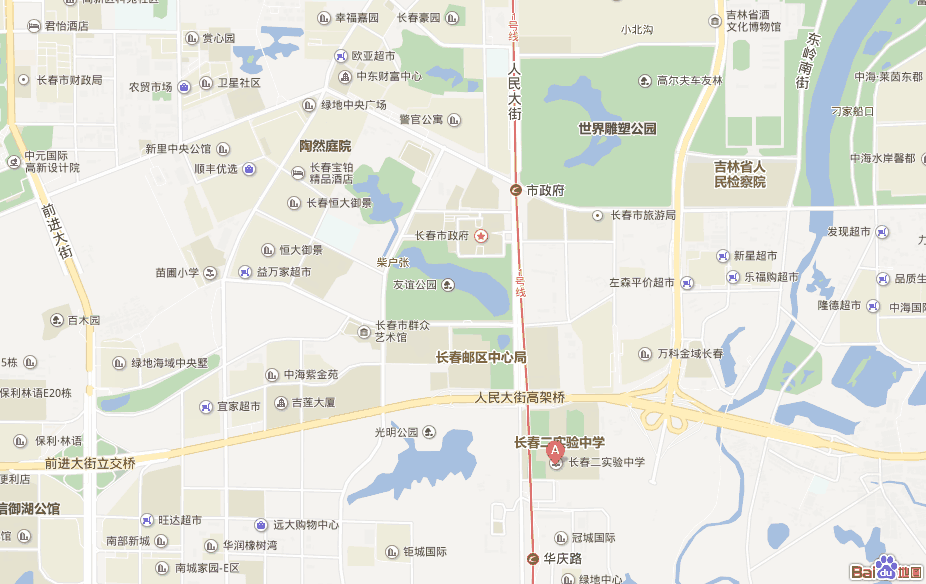 